WAH 8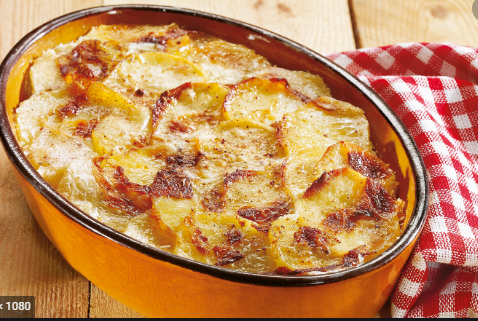 HAUSWIRTSCHAFT 9 Auftrag Woche 17	Aufwand: 3 LektionenAbgabetermin: 	siehe Auftrag 2Auftrag Woche 18	Aufwand:   3 - 4 LektionenAbgabetermin: 	Freitag, 1. Mai 2020Auftrag
«Bereite einen Kartoffelgratin vor»Das Rezept vom Tiptop S. 222 ist in der Klassencloud im WAH 8 und Hauswirtschaft 9 aufgeschaltet.Lies das Rezept aufmerksam durch und überlege dir eine Abänderung ausIdee: Gemüse, Käse, Kräuter, Speckwürfeli oder Fleischresten (geschnitten), etc.Begründe deine Abänderung.Dokumentiere das Resultat mit einem Foto.Speichere das Foto in der Klassencloud im WAH 8 und Hauswirtschaft 9, Woche 17 und 18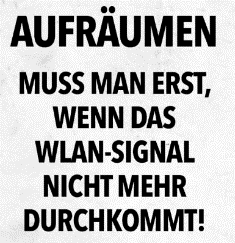 Auftrag

«Der schnelle Weg aus dem Chaos in 30 Min!» Wo machst du im Moment deine Hausaufgaben?Beschreibe deinen Arbeitsort und Arbeitsplatz:Raum, Grösse der Arbeitsfläche, vorhanden Materialien, fix eingerichtet oder mobil, Lichtverhältnisse (Fenster/Lampe) etc.Mache ein Foto oder eine Zeichnung von deinem «Homeoffice» Bearbeite das Aufgabenblatt «Chaosforschung»Speichere die bearbeiteten Aufgaben auf einem Worddokument und das Aufgabenblatt «Chaosforschung» in der Klassencloud im WAH 8 und Hauswirtschaft 9, Woche 17 und 18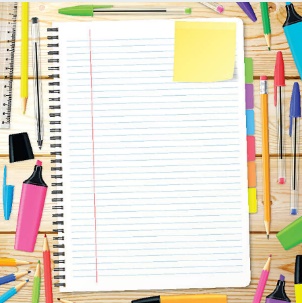 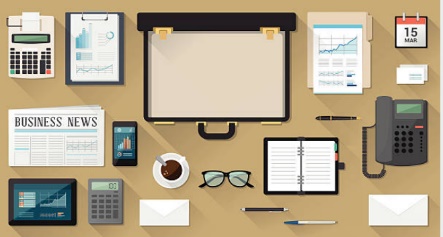 Viel Spass wünschen euch,Madlen Herrmann und Vreni Bichsel